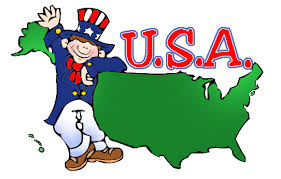 This course has eight main focuses: Constitution, Explorers and American Indians, Colonization, Revolution, Westward Expansion, Social Reform and Pre Civil War, Civil War, and Reconstruction.DUE DATES:I expect you to complete your assignments by the date they are due. If you do not finish in time you begin to get behind and it will be difficult to keep up with the class. I do not take points away for assignments that are handed in late and I will accept them up until the day of the test/project. CLASS MATERIALS:You need to bring a pen or pencil and paper to class every day.  You will also need to bring any papers that I give you throughout the year and tell you to bring.  I would like you to get a folder or divider to keep the work for my class separated from the rest of your classes.CLASS EXPECTATIONS: The most important thing in our classroom will be RESPECT for yourself and others. Respect is the golden rule and I expect it to be followed at all times and if not disciplinary actions will be taken. I want the class to be a safe environment for everyone.  Participation in discussions will be expected so you can learn history to the fullest by interacting with your fellow students.  I also expect you to come to class on time, and prepared with all the classroom materials you need.  Being honest is important and I will not accept cheating of any kind, this includes coping someone else’s work and calling it your own. I follow Frontier’s guidelines in regards to the expectation of students, dress code, safe schools policy, grades and citizenship. If you choose to not follow the school guidelines or if you do not show respect I will discuss my concerns with you and disciplinary actions will be taken. ABSENCES AND MAKE UP WORK: I do not give any extra credit, besides extra credit hall passes. Any tests or make-up work can be done on your own time, this means not during class.  If you miss class you can always find the stuff you missed on the class website as well.GRADING SCALE: Grades will be assigned according to the following percentages:100 – 94%      A                      79 – 77%      C+93 – 90%        A-                     76 – 73%      C89 – 87%        B+                    72 – 70%      C- 86 – 83%        B                       69 – 67%      D+82 – 80%        B-                     66 – 63%      D                                                  62 – 60%      D-                                                   59 – 0%         F SPECIAL NEEDS:If you have any special needs, please contact me so we can work out mutually acceptable accommodations with in school policies. 